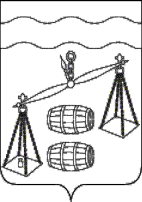 Сельская Дума сельского поселения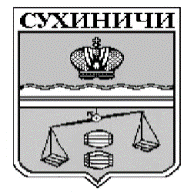 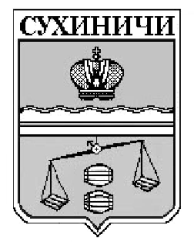 «Село Хотень»Калужская область РЕШЕНИЕот 18.11.2021года                                                                                      № 72В соответствии с Налоговым кодексом Российской Федерации, руководствуясь Уставом сельского поселения "Село Хотень", Сельская Дума сельского поселения "Село Хотень" РЕШИЛА:1. Внести изменение в Решение Сельской Думы сельского поселения «Село Хотень» от 13.11.2017 № 111 «О налоге на имущество физических лиц» изложив пункт 3.2 в новой редакции:«3.2. 0,75 процента в отношении: - объектов налогообложения, включенных в перечень, определяемый в соответствии с пунктом 7 статьи 378.2 Налогового кодекса Российской Федерации, в отношении объектов налогообложения, предусмотренных абзацем вторым пункта 10 статьи 378.2 Налогового кодекса Российской Федерации;- объектов налогообложения, кадастровая стоимость каждого из которых превышает 300 миллионов рублей.»2. Настоящее Решение вступает в силу после официального опубликования в газете «Организатор» и распространяет свое действие на правоотношения, возникшие с 1 января 2021 года.3. Контроль за исполнением настоящего Решения возложить на администрацию сельского поселения «Село Хотень" и комиссию Сельской Думы по бюджету, финансам и налогам.Глава сельского поселения  «Село Хотень»                                                                        В.И.Демкин                                                                                              О внесении изменения в Решение  Сельской Думы сельского поселения «Село Хотень» от 13.11.2017 №111 «О налоге на имущество физических лиц»